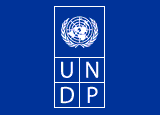 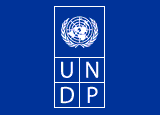 I. Position InformationI. Position InformationTitle:Request for Proposal: Hiring firm/organization to a conduct study on factors that fuel corruption and their patterns and provide training and support for CSOs and the media tomonitor and investigate corruption casesContract Type:Contract for Professional ServicesProgramme:Joint Programme – “Strengthening the Rule of Law in Liberia: Justice and Security for the Liberian People”Target Location:NationwideDuration of Contract:120 days from signing of ContractSubmission DeadlineProposals may be submitted on or before Friday 9th April 2021 at 11:00 am  Liberia local time and  only via:☑E-mail: bids.lr@undp.orgThe Programme further engages with civil society organizations (CSOs), and community- based organizations (CBOs) and the media to foster grassroots voices, accountability, and civic engagement through capacity development; thereby, creating a space for citizens’ participation in the promotion and institutionalization of transparency, integrity and accountability in governance at all levels.Work with relevant government institutions and other key stakeholders for proper coordination of the trainings.Work with relevant government institutions and other key stakeholders for proper coordination of the trainings.Work with relevant government institutions and other key stakeholders for proper coordination of the trainings.Work with relevant government institutions and other key stakeholders for proper coordination of the trainings.V. Schedule of PaymentV. Schedule of PaymentV. Schedule of PaymentV. Schedule of PaymentTaskProduct/DeliverablesSchedule of PaymentsCorruption studyCorruption studyCorruption studySubmission of inception report which includes research protocol and clear methodologyResearch protocol, data collection instruments completed.Updated and detailed timelinefor conducting the study completed.20%Presentation of draft report of the studyA comprehensive final draftreport detailing the initial findings of the study30%Submission of final study reportFinal report submitted with incorporated feedback fromstakeholders10%Training of CSOs and the mediaTraining of CSOs and the mediaTraining of CSOs and the mediaConcept note and trainingguidelinesProduce training guidelines20%Submission of final training reportTraining report detailing the training provided to CSOs and the media along with guidelines for how they couldserve as watchdogs20%VI. Impact of ResultsVI. Impact of ResultsVI. Impact of ResultsVI. Impact of ResultsEnhanced and effective anti-corruption measures implemented and strengthened oversightand demand for accountability at national and sub national levels.Enhanced and effective anti-corruption measures implemented and strengthened oversightand demand for accountability at national and sub national levels.Enhanced and effective anti-corruption measures implemented and strengthened oversightand demand for accountability at national and sub national levels.Enhanced and effective anti-corruption measures implemented and strengthened oversightand demand for accountability at national and sub national levels.Team LeaderThe team leader will be responsible for the overall coordination and quality control of the outputs/deliverables for this assignment and will lead and guide the development and implementation process of the proposed assignment. He/she should possess the following qualification:Advanced University degree in Law, Criminal Justice, Social Science, Public Administration, Economics, Public Finance, Local Governance, Public Policy, Development Studies or other relevant fields.At least 7 years of experience in conducting research/surveys, designing and delivering training sessions for data collectors/survey staff.In-depth understanding of and experience in undertaking and managing field surveys.Ability to design qualitative and quantitative research methods.Strong communication and presentation skills.Excellent skills writing and speaking English.Research Associate(s)Undergraduate degree in Law, Criminal Justice, Social Science, Public Administration, Economics, Public Finance, Local Governance, Public Policy, Development Studies or other relevant fields.At least 3 years of experience in conducting research/surveys for a recognized institution.Strong uunderstanding of research methods and data collection procedures.Previous experience in conducting survey and performing data collectionGood knowledge of the local context, with gender and cultural sensitivity.Ability to speak and the local dialects.Trainer(s)University or post graduate degree in Law, Public Administration, Social Science, International Development, Communication, or other relevant field.Sound experience in working with/in capacity building projects; working experience in the field of CSO and/or media capacity-building is an asset.Proven skills in designing, implementation, monitoring and reporting of training initiatives;4-6 years proven experience and capacity to develop inter-personal skills, life skills and behavioral assertiveness on labor and women rights among women of low income households (in women, migrant and labor rights organizations).Proven capacity to develop practical training guidelines; experience in documentation, reporting and evaluation of training programs.Must have a network of social workers to potentially serve as master trainers.